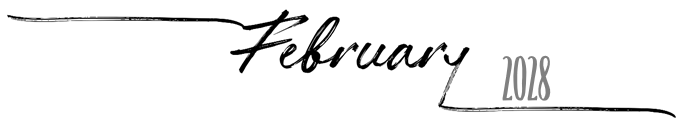 101Planners.comSundayMondayTuesdayWednesdayThursdayFridaySaturday303112345678910111213141516171819202122232425262728291234